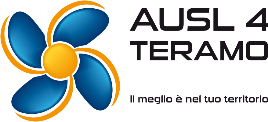 SCHEMA ESEMPLIFICATIVO (Allegato 1)DOMANDA DI AMMISSIONE ALLA MOBILITÀ VOLONTARIA (DALL’ESTERNO), PER TITOLI E COLLOQUIO, PER N. 1 ASSISTENTE AMMINISTRATIVO PER LE ESIGENZE DELL’UOC ACQUISIZIONE BENI E SERVIZI, CON RAPPORTO DI LAVORO A TEMPO INDETERMINATO IN SERVIZIO PRESSO I COMPARTI DI CUI AL CCNQ 03/08/2021.Al Direttore dell'UOC Pianificazione Dinamiche e Sviluppo del Personaleufficio.concorsi@pec.aslteramo.it_l_ sottoscritt_ ____________________ chiede di essere ammess_ a partecipare alla mobilità volontaria (dall’esterno), per titoli e colloquio, per n. 1 Assistente amministrativo per le esigenze dell’UOC Acquisizione Beni e Servizi.   A tal fine dichiara, sotto la propria responsabilità, anche agli effetti previsti dal D.P.R. n. 445 del 28.12.2000: di chiamarsi __________________; di essere nat_ a ________________ (prov. di ______________) il _______ e di risiedere a ________________, Via _______________, n. ___, CAP. ____;di essere in servizio con rapporto di lavoro a tempo indeterminato presso ______________dal_______________ nella posizione funzionale di ______________________- disciplina ____________________________;di essere in possesso della professionalità specifica in __________ (precisare la professionalità specifica in possesso qualora richiesta dall’avviso);di non essere stato dichiarato dal Collegio Medico delle UU.SS.LL. o dal medico competente aziendale, fisicamente “non idoneo” ovvero “idoneo con prescrizioni particolari” alle mansioni del profilo oggetto della mobilità o per i quali, comunque risultino formalmente delle limitazioni al normale svolgimento delle mansioni proprie del profilo stesso in termini di esonero parziale o totale da turni, servizi notturni e festivi, pronta disponibilità, attività di reparto, attività di sala operatoria, etc.;di aver superato il periodo di prova;di non avere subito nell’ultimo biennio antecedente alla data di pubblicazione del presente avviso condanne penali o provvedimenti disciplinari superiori alla censura;di avere prestato i servizi di cui all’allegata documentazione probatoria;di essere in possesso delle esperienze e competenze previste nei requisiti di ammissione del bando in oggetto e precisamente: ____________________________________________________________________________________________________________________________________________________________________________________________________________________________________________________________________________________________________________________________________________________________________________________________________________________;di dare il proprio consenso al trattamento dei dati personali ai sensi del D.Lgs. 30.06.2003 n.196;Allego fotocopia del documento d’identità in corso di validità.Telefono _______________________________E-mail 	_______________________________PEC	_______________________________ (i candidati hanno l’obbligo di comunicare gli eventuali cambi di indirizzo PEC all’Azienda USL, la quale non assume responsabilità alcuna in caso di irreperibilità presso l’indirizzo comunicato) Data _______________								Firma ________________________________DICHIARAZIONE SOSTITUTIVA DI CERTIFICAZIONE (Allegato 2)Il/La sottoscritto/a ____________________________________ nato/a a ________________________ il ___________ con riferimento all’istanza di partecipazione alla mobilità volontaria (dall’esterno), per titoli e colloquio, per n. 1 Assistente amministrativo per le esigenze dell’UOC Acquisizione Beni e Servizi ai sensi e per gli effetti dell’art. 46 del D.P.R. n. 445 del 28 dicembre 2000, sotto la propria responsabilità e consapevole delle sanzioni penali richiamate dall'art.  caso di dichiarazioni mendaci e della decadenza dei benefici eventualmente conseguenti al provvedimento emanato sulla base di dichiarazioni non veritiere di cui all'art. 75 del succitato D.P.R.; informato/a su quanto previsto dal D.Lgs. 30.06.2003 n.196;DICHIARAdi non essere stato dichiarato dal Collegio Medico delle UU.SS.LL. o dal medico competente aziendale, fisicamente “non idoneo” ovvero “idoneo con prescrizioni particolari” alle mansioni del profilo oggetto della mobilità o per i quali, comunque risultino formalmente delle limitazioni al normale svolgimento delle mansioni proprie del profilo stesso in termini di esonero parziale o totale da turni, servizi notturni e festivi, pronta disponibilità, attività di reparto, attività di sala operatoria, etc;di non avere subito nell’ultimo biennio antecedente alla data di pubblicazione del presente avviso condanne penali o provvedimenti disciplinari superiori alla censura;di avere prestato i servizi di cui all’allegata documentazione probatoria; di avere la seguente situazione familiare e/o sociale: avere n. ___ figlio/i minorenne (indicare cognome, nome e data di nascita domicilio e residenza se diversa dal domicilio) residenti nella Provincia di Teramo; di ricongiungersi al coniuge _________ (indicare cognome, nome, data di nascita, domicilio e  residenza se diversa dal domicilio) residente nella Provincia di Teramo;di essere in possesso del titolo di studio in __________ conseguito presso _________ il __________;di essere in possesso dell’ulteriore titolo di studio:__________________________conseguito presso _____________ il ______________;di essere in possesso dei seguenti titoli valutabili: *Duplicare i riquadri, qualora non sufficientiAttestati di partecipazione a congressi, convegni, aggiornamento, diplomi di specializzazione, formazione, qualificazione tecnica, ecc. (Ai fini della valutazione è necessaria una dettagliata descrizione) Denominazione del corso: ________________________ organizzato da __________________ presso _________________ il __________, in qualità di: 	□ Docente/Relatore 	□ Discente/Uditore; Denominazione del corso: ________________________ organizzato da __________________ presso _________________ il __________, in qualità di: 	□ Docente/Relatore 	□ Discente/Uditore; Denominazione del corso: ________________________ organizzato da __________________ presso _________________ il __________, in qualità di: 	□ Docente/Relatore 	□ Discente/Uditore; Denominazione del corso: ________________________ organizzato da __________________ presso _________________ il __________, in qualità di: 	□ Docente/Relatore 	□ Discente/Uditore; di essere in possesso delle esperienze e competenze previste nei requisiti di ammissione del bando in oggetto e precisamente: ___________________________________________________________________________________________________________________________________________________________________________________________________________________________________________________________________________________________________________________________________________________________________________________________________________________;Altra idonea documentazione da cui sia possibile dedurre attitudini professionali in relazione alle mansioni da svolgere: ________________________________________________________________ ;Di essere in possesso di ______________________.___________________________	(luogo e data)						Il dichiarante		_________________________________N.B. La presente dichiarazione non necessita dell’autenticazione della firma e sostituisce a tutti gli effetti le normali certificazioni richieste o destinate ad una pubblica amministrazione nonché ai gestori di pubblici servizi e ai privati che vi consentono.Si precisa, inoltre, che per una corretta e puntuale valutazione dei titoli è consigliabile allegare fotocopia semplice di tutti i titoli che il candidato intende far valere, corredata da copia del documento di riconoscimento.DICHIARAZIONE SOSTITUTIVA DELL’ATTO DI NOTORIETÀ (Allegato 3)(artt.19 e 47 del D.P.R. 28 dicembre 2000, n. 445 - Testo unico delle disposizioni legislative e regolamentari in materia di documentazione amministrativa -)Il/La sottoscritto/a ______________________ nato/a a ________________________ il ____________________ residente a _____________________________ con riferimento all’istanza di partecipazione alla mobilità volontaria (dall’esterno), per titoli e colloquio, per n. 1 Assistente amministrativo per le esigenze dell’UOC Acquisizione Beni e Servizi, ai sensi e per gli effetti degli artt. 19 e 47 del D.P.R. n. 445 del 28 dicembre 2000, sotto la propria responsabilità e consapevole delle sanzioni penali richiamate dall'art.  caso di dichiarazioni mendaci e della decadenza dei benefici eventualmente conseguenti al provvedimento emanato sulla base di dichiarazioni non veritiere di cui all'art. 75 del succitato D.P.R.;informato/a su quanto previsto dal D.Lgs. 30.06.2003 n.196;DICHIARAdi essere in possesso della professionalità specifica in __________ (precisare la professionalità specifica in possesso qualora richiesta dall’avviso); essere ATTUALMENTE dipendente in servizio a tempo indeterminato presso _________________ in qualità di _______________________________- disciplina di _________________________, a decorrere dal _______________ a tempo pieno	         a part-time – N. ore settimanali _____;   di aver prestato i seguenti servizi: *Duplicare i riquadri, qualora non sufficientidal ___________ al ___________;in qualità di _______________________________ presso __________________________tipo di ente		 Pubblico	  Privato	  Convenzionato SSN tipologia contrattuale	 Subordinato 	  Libero Professionale 	 CO.CO.CO.	  Altro _____________Impegno orario		 Tempo pieno	  Tempo Parziale (N. ore sett.li __________)dal ___________ al ___________;in qualità di _______________________________ presso __________________________tipo di ente		 Pubblico	  Privato	  Convenzionato SSN tipologia contrattuale	 Subordinato 	  Libero Professionale 	 CO.CO.CO.	  Altro _____________Impegno orario		 Tempo pieno	  Tempo Parziale (N. ore sett.li __________)dichiara, altresì, che non ricorrono le condizioni di cui all’ultimo comma dell’art. 46 del D.P.R. 20.12.1979, n. 761(in mancanza di uno degli elementi di cui sopra non si procederà all’attribuzione del relativo punteggio)- Dichiara le seguenti pubblicazioni:Titolo del lavoro: _________________________________________Autori: _________________________________________________Riferimento bibliografici: __________________________________delle pubblicazioni indicate il/la sottoscritto/a deve allegare fotocopia semplice unitamente alla dichiarazione resa ai sensi del DPR 445/2000 di conformità all’originale.- Altri titoli: ____________________________________________________________________________________________________________;- Dichiara che le seguenti copie sono conformi all’originale:____________________________________________________;____________________________________________________;___________________________	(luogo e data)						Il dichiarante		_________________________________N.B. La firma in calce alla presente non dovrà essere autenticata.Alla dichiarazione sostitutiva dell’atto di notorietà dovrà essere allegata copia fotostatica, fronte/retro, di un documento di identità del sottoscrittore.Saranno ritenuti validi solamente i documenti di identità provvisti di fotografia e rilasciati da una amministrazione dello Stato.Qualora nei casi richiesti non venga prodotta copia del documento di identità, il candidato verrà ammesso all’avviso, ma non si procederà alla valutazione dei titoli e/o delle pubblicazioni.